                  Πίνακας Αποφάσεων Δημοτικού Συμβουλίου Δήμου Κεφαλλονιάς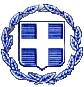 ΕΛΛΗΝΙΚΗ ΔΗΜΟΚΡΑΤΙΑΝΟΜΟΣ  ΚΕΦΑΛΛΗΝΙΑΣ ΔΗΜΟΣ  ΚΕΦΑΛΛΟΝΙΑΣ Δ/ΝΣΗ ΔΙΟΙ/ΚΩΝ ΥΠΗΡΕΣΙΩΝΤΜΗΜΑ ΔΙΟΙΚ/ΚΗΣ ΜΕΡΙΜΝΑΣ & ΥΠΟΣΤΗΡΙΞΗΣ ΠΟΛΙΤΙΚΩΝ ΟΡΓΑΝΩΝΠληρ. Βασιλείου ΝατάσαΤαχ. Δ/νση : Πλατεία Βαλλιάνου28100 ΑΡΓΟΣΤΟΛΙΤΗΛ: 2671360 158@:dimsimkef@gmail.com                  Αργοστόλι: 6 /10/2016                  Αριθ.  Πρωτ: 34031ΕΛΛΗΝΙΚΗ ΔΗΜΟΚΡΑΤΙΑΝΟΜΟΣ  ΚΕΦΑΛΛΗΝΙΑΣ ΔΗΜΟΣ  ΚΕΦΑΛΛΟΝΙΑΣ Δ/ΝΣΗ ΔΙΟΙ/ΚΩΝ ΥΠΗΡΕΣΙΩΝΤΜΗΜΑ ΔΙΟΙΚ/ΚΗΣ ΜΕΡΙΜΝΑΣ & ΥΠΟΣΤΗΡΙΞΗΣ ΠΟΛΙΤΙΚΩΝ ΟΡΓΑΝΩΝΠληρ. Βασιλείου ΝατάσαΤαχ. Δ/νση : Πλατεία Βαλλιάνου28100 ΑΡΓΟΣΤΟΛΙΤΗΛ: 2671360 158@:dimsimkef@gmail.comΤης 17ης τακτικής συνεδρίασης  του Δημοτικού Συμβουλίου  της  5ης Οκτωβρίου 2016 ημέρα Τετάρτη  και  ώρα  17:30   307/2016 ΕΚΤΟΣ ΗΜΕΡΗΣΙΑΣ      Έγκριση της αριθμ. 254/2016 απόφασης της Οικ. Επιτροπής με θέμα: «Τροποποίηση Τεχνικού Προγράμματος – Κατάρτιση σχεδίου αναμόρφωσης προϋπολογισμού οικ. έτους 2016»                                          Εγκρίνεται κατά πλειοψηφία 308/2016        Έγκριση τροποποίησης προϋπολογισμού οικ. έτους 2016 της Κ.Ε.ΔΗ.ΚΕ. Μετεγκατάσταση Περιπτέρων Κεντρικής Πλατείας Αργοστολίου                                               Εγκρίνεται κατά πλειοψηφία  309/2016      Μετεγκατάσταση Περιπτέρων Κεντρικής Πλατείας Αργοστολίου                                               Εγκρίνεται κατά πλειοψηφία  310/2016     Έγκριση της αριθμ. 252/2016 απόφασης της Οικονομικής Επιτροπής με θέμα «Τροποποίηση Τεχνικού Προγράμματος – κατάρτιση αναμόρφωσης προϋπολογισμού οικ. έτους 2016                                                                                     Εγκρίνεται κατά πλειοψηφία  311/ 2016    Έγκριση δαπανών                                          Εγκρίνεται κατά πλειοψηφία        Έγκριση 5ης τροποποίησης προϋπολογισμού οικ. έτους 2016 του Δημοτικού Λιμενικού Ταμείου Κεφαλλονιάς – Ιθάκης (αριθμ. 161/16 απόφαση Δ.Σ. Δ.Λ.Τ.Κεφ/νιάς – Ιθάκης)                                           ΑποσύρθηκεΟ ΠΡΟΕΔΡΟΣ                                                ΓΕΡΑΣΙΜΟΣ  ΠΑΠΑΝΑΣΤΑΣΑΤΟΣ 